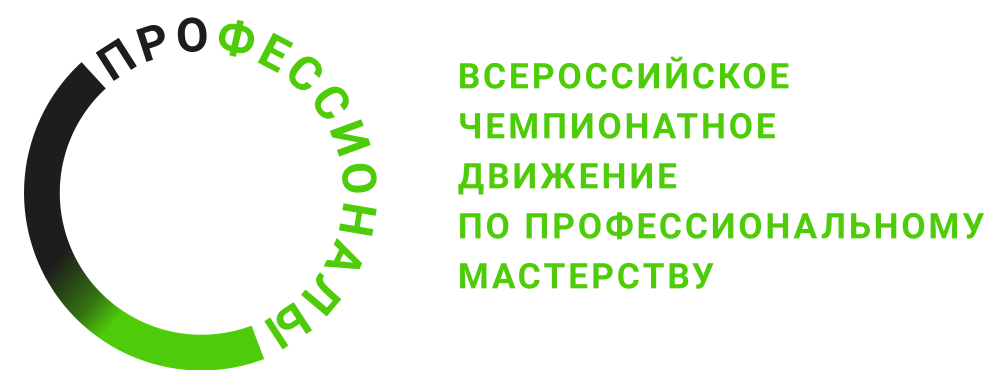 ПРОГРАММА ПРОВЕДЕНИЯ(Наименование этапа)Чемпионата по профессиональному мастерству«Профессионалы» в 2024г. (наименование региона)по компетенции «Технологии развития городов и территорий»Общая информацияОбщая информацияПериод проведенияМесто проведения и адрес площадкиФИО Главного экспертаКонтакты Главного экспертаД-2  / «___» ___________ 2024 г.Д-2  / «___» ___________ 2024 г.09.00-10.00Регистрация экспертов, подготовка системы CIS чемпионата.10.00-11.00  Организационное совещание экспертов с главным экспертом. 11.00-13.00Обучение экспертов. Инструктаж экспертов по ОТ.13.00-14.00Обед для экспертов.14.00-15.00  Знакомство  с конкурсной площадкой.15.00-16.00Внесение 30% изменений в КЗ, актуализация критериев оценки. Распределение ролей между экспертами. Оформление и подписание КЗ экспертами. Подготовка рабочих мест. Проверка оборудования.Загрузка в CIS критериев оценки. Блокирование критериев оценки. Распечатка критериев и ознакомление экспертов, подписание протоколов.   Торжественное открытие чемпионатаД-1  / «___» ___________ 2024 г.Д-1  / «___» ___________ 2024 г.09.30-10.00Регистрация конкурсантов. Инструктаж конкурсантов по ОТ. Знакомство конкурсантов с конкурсной площадкой.10.00-11.30Жеребьевка рабочих мест конкурсантов. Знакомство конкурсантов с рабочими местами конкурсной площадкой.11.30-12.30Проверка тулбоксов на наличие разрешенных материалов и инструментов. 12.30-13.30Обед для конкурсантов и экспертов.13.30-15.00Подготовка конкурсного задания для конкурсантов, разъяснения, изучение. Проверка и подготовка рабочего места конкурсантами. 15.00-17.00Собрание экспертов, обсуждения. Оформление результатов проверки протоколом в присутствии всех экспертов.17.00-18.00Ужин для конкурсантов и экспертов.Д1  / «___» ___________ 2024 г.Д1  / «___» ___________ 2024 г.08.30-09.30Ежедневный инструктаж конкурсантов по ОТ. Получение задания, обсуждение, вопросы. 09.30-11.00Выполнение Модуля А (1час 30 минут) –   Исследование, анализ, обработка данных лазерного сканирования и построение    3D модели11.00-11.15 Перерыв11.15-12.45Продолжение выполнения Модуля А (1час 30 минут) –   Исследование, анализ, обработка данных лазерного сканирования и построение  3D модели12.45-13.45Обед для конкурсантов и экспертов13.45-15.15Продолжение выполнения Модуля А (1час 30 минут) –   Исследование, анализ, обработка данных лазерного сканирования и построение  3D модели15.15-15.30  Перерыв15.30-17.00Завершение выполнения Модуля А (1час 30 минут) –   Исследование, анализ, обработка данных лазерного сканирования и построение  3D модели17.00-18.00Ужин для конкурсантов и экспертов18.00-20.00Оценка конкурсного задания (Модуля А)20.00-21.00Внесение результатов оценки конкурсного задания в CIS. Подписание протоколовД2 / «___» ___________ 2024 г.Д2 / «___» ___________ 2024 г.08.30-09.00Ежедневный инструктаж конкурсантов по ОТ. Получение задания, обсуждение, вопросы. 09.00-10.30Выполнение Модуля Б (1 час 30 минут) – Прокладка инженерных коммуникаций на территории объекта в рамках проекта цифрового двойника10.30-10.45Перерыв10.45-12.15Продолжение выполнения Модуля Б (1час 30 минут) – Прокладка инженерных коммуникаций на территории объекта в рамках проекта цифрового двойника12.15-13.15Обед для конкурсантов и экспертов13.15-14.45Продолжение выполнения Модуля Б (1час 30 минут) – Прокладка инженерных коммуникаций на территории объекта в рамках проекта цифрового двойника14.45-15.00Перерыв15.00-16.30Завершение выполнения Модуля Б (1час 30 минут) – Прокладка инженерных коммуникаций на территории объекта в рамках проекта цифрового двойника16.30-17.30Ужин для конкурсантов и экспертов17.30-18.30Оценка конкурсного задания (Модуля Б)18.30-19.30Внесение результатов оценки конкурсного задания в CIS. Подписание протоколовД3 / «___» ___________ 2024 г.Д3 / «___» ___________ 2024 г.08.30-09.00Ежедневный инструктаж конкурсантов по ОТ. Получение задания, обсуждение. вопросы. 09.00-11.00Выполнение Модуля В (2 часа) –Оформление11.00-11.15Перерыв.11.15-13.15Завершение выполнения Модуля В (2 часа) – Оформление13.15-14.15Обед для конкурсантов и экспертов.14.15-16.15Выполнение Модуля Г (2 часа) – Презентация16.15-17.00Совещание конкурсантов и экспертов.17.00-18.00Ужин для конкурсантов и экспертов.18.00-19.30Оценка конкурсного задания (Модуля В и Модуля Г).19.30-20.30Внесение результатов оценки конкурсного задания в CIS. Подписание протоколов.Церемония закрытия ЧВТ